РезюмеМахкамов Сергей ВалерьевичЦель: Спортивный директор.Образование:2017г. Академия ЧемпионикиСпециальность: тренер дошкольников от имени Чемпионики  2016 г. РГУФК (г. Москва)  Специальность: футбольный тренер лицензия «С»  2014-2015 гг. Второе высшее (очное). Бизнес-школа RMAСпециальность: Менеджмент в игровых видах спорта Тема диплома - развитие ДЮСШ ЦСКАВо время обучения защитил кейс по развитию ФК Томь Опыт работы:  Октябрь 2017 – по настоящее время  Детская футбольная школа «Чемпионика»  тренерИюнь 2017г. ДЮСШ ПФК ЦСКА стажировка, помощник тренера команды 2007 года рождения под руководством Баумана А.В.Январь 2017 г. ФК Тамбов, полная занятость. Тренер. УТС. Стажировка в качестве тренера.Январь-ноябрь 2017г. ДЮСШ-2 помощник тренера команда 2008 года2008-2014 ФК Титан, г. Москва.Тренер по футболу. Селекционер.
Подготовка команды к соревнованиям. План на игру, тактика, определение стартового состава, замены....Игровая карьераДополнительная информация:Знания иностранных языков: английский Intermediate.Личные качества: Аналитический подход. Высокая трудоспособность, исполнительность, ответственность, надежность. Постоянно повышаю квалификацию.Отсутствие вредных привычек, коммуникабельность.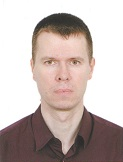 Дата рождения: 08.05.1976 г.Город: МоскваСемейное положение: женат,  двое детей.Телефон: +7-903-611-59-62E-mail: s.v.mah@yandex.ru10.09.1984-01.07.1993 ДЮСШ №5 г. Учкудук1993-1994 ФК Сокол г. Учкудук1994-1998 студенческая команда МГРИ г. Москва02.08.2001 – 01.01.2007 ФК Титан г. Москва